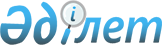 О бюджете сельского округа Коларык на 2021-2023 годыРешение Казалинского районного маслихата Кызылординской области от 25 декабря 2020 года № 552. Зарегистрировано Департаментом юстиции Кызылординской области 29 декабря 2020 года № 7973.
      В соответствии с пунктом 2 статьи 75 Кодекса Республики Казахстан от 4 декабря 2008 года "Бюджетный кодекс Республики Казахстан", пунктом 2-7 статьи 6 Закона Республики Казахстан от 23 января 2001 года "О местном государственном управлении и самоуправлении в Республике Казахстан", Казалинский районный маслихат РЕШИЛ:
      1. Утвердить бюджет сельского округа Коларык на 2021-2023 годы согласно приложениям 1, 2, 3, в том числе на 2021 год в следующих объемах:
      1) доходы – 53707 тысяч тенге, в том числе:
      налоговые поступления – 2556 тысяч тенге;
      неналоговые поступления – 302 тысяч тенге;
      поступления трансфертов – 50849 тысяч тенге;
      2) затраты – 54607 тысяч тенге;
      3) чистое бюджетное кредитование – 0;
      бюджетные кредиты – 0;
      погашение бюджетных кредитов – 0;
      4) сальдо по операциям с финансовыми активами – 0;
      приобретение финансовых активов – 0;
      поступления от продажи финансовых активов государства – 0;
      5) дефицит (профицит) бюджета – -900 тысяч тенге;
      6) финансирование дефицита (использование профицита) бюджета – 900 тысяч тенге.
      Сноска. Пункт 1 - в редакции решения Казалинского районного маслихата Кызылординской области от 10.09.2021 № 107 (вводится в действие с 01.01.2021).


      2. Учесть, что в районном бюджете на 2021 год предусмотрены нижеследующие целевые текущие трансферты бюджету сельского округа:
      1) на благоустройство, на освещение 500 тысяч тенге;
      2) на расходы по обеспечению деятельности аппарата акима 630 тысяч тенге.
      Сноска. Пункт 2 с изменениями, внесенными решениями Казалинского районного маслихата Кызылординской области от 12.03.2021 № 33; от 10.09.2021 № 107 (вводится в действие с 01.01.2021).


      3. Учесть, что в районном бюджете на 2021 год за счет средств республиканского бюджета предусмотрены нижеследующие целевые текущие трансферты бюджету сельского округа:
      1) сфера культуры 1469 тысяч тенге.
      3-1. Учесть, что в районном бюджете на 2021 год за счет средств областного бюджета предусмотрены нижеследующие целевые текущие трансферты бюджету сельского округа:
      1) на расходы по обеспечению деятельности аппарата акима 623 тысяч тенге.
      Сноска. Решение дополнено пунктом 3-1 в соответствии с решением Казалинского районного маслихата Кызылординской области от 10.09.2021 № 107 (вводится в действие с 01.01.2021).


      4. Настоящее решение вводится в действие с 1 января 2021 года и подлежит официальному опубликованию. Бюджет на 2021 год сельского округа Коларык
      Сноска. Приложение 1 - в редакции решения Казалинского районного маслихата Кызылординской области от 10.09.2021 № 107 (вводится в действие с 01.01.2021). Бюджет на 2022 год сельского округа Коларык Бюджет на 2023 год сельского округа Коларык
					© 2012. РГП на ПХВ «Институт законодательства и правовой информации Республики Казахстан» Министерства юстиции Республики Казахстан
				
      Председатель внеочередной LXХI сессий Казалинского районного маслихата 

А. ОРЫМБАЕВ

      Секретарь Казалинского районного маслихата 

К. НАЗЫМБЕКОВ
Приложение 1 к решению
Казалинского районного маслихата
от 25 декабря 2020 года № 552
Категория
Категория
Категория
Категория
Сумма, тысяч тенге
Класс
Класс
Класс
Сумма, тысяч тенге
Подкласс
Подкласс
Сумма, тысяч тенге
Наименование
Сумма, тысяч тенге
1. Доходы
53707
1
Налоговые поступления
2556
04
Hалоги на собственность
2556
1
Hалоги на имущество
143
3
Земельный налог
330
4
Hалог на транспортные средства
2083
2
Неналоговые поступления
302
01
Доходы от государственной собственности
302
5
Доходы от аренды имущества, находящегося в государственной собственности
302
4
Поступления трансфертов 
50849
02
Трансферты из вышестоящих органов государственного управления
50849
3
Трансферты из районного (города областного значения) бюджета
50849
Функциональная группа
Функциональная группа
Функциональная группа
Функциональная группа
Администратор бюджетных программ
Администратор бюджетных программ
Администратор бюджетных программ
Программа
Программа
Наименование
2. Затраты
54607
01
Государственные услуги общего характера
31422
124
Аппарат акима города районного значения, села, поселка, сельского округа
31422
001
Услуги по обеспечению деятельности акима города районного значения, села, поселка, сельского округа
30953,4
022
Капитальные расходы государственного органа
468,6
07
Жилищно-коммунальное хозяйство
6474
124
Аппарат акима города районного значения, села, поселка, сельского округа
6474
008
Освещение улиц в населенных пунктах
3309
009
Обеспечение санитарии населенных пунктов
669
011
Благоустройство и озеленение населенных пунктов
2496
08
Культура, спорт, туризм и информационное пространство
16467
124
Аппарат акима города районного значения, села, поселка, сельского округа
16467
006
Поддержка культурно-досуговой работы на местном уровне
16467
15
Трансферты
244
124
Аппарат акима города районного значения, села, поселка, сельского округа
244
048
Возврат неиспользованных (недоиспользованных) целевых трансфертов
244
3. Чистое бюджетное кредитование
0
Бюджетные кредиты
0
Погашение бюджетных кредитов
0
4. Сальдо по операциям с финансовыми активами
0
Приобретение финансовых активов
0
Поступления от продажи финансовых активов государства
0
5. Дефицит (профицит) бюджета
-900
6. Финансирование дефицита (использование профицита) бюджета
900
8
Используемые остатки бюджетных средств
900
01
Остатки бюджетных средств
900
1
Свободные остатки бюджетных средств
900Приложение 2 к решениюКазалинского районного маслихатаот 25 декабря 2020 года № 552
Категория
Категория
Категория
Категория
Сумма, 
тысяч тенге
Класс
Класс
Класс
Сумма, 
тысяч тенге
Подкласс
Подкласс
Сумма, 
тысяч тенге
Наименование
Сумма, 
тысяч тенге
1. Доходы
50655
1
Налоговые поступления
2817
04
Hалоги на собственность
2817
1
Hалоги на имущество
21
3
Земельный налог
468
4
Hалог на транспортные средства
2329
4
Поступления трансфертов 
47838
02
Трансферты из вышестоящих органов государственного управления
47838
3
Трансферты из районного (города областного значения) бюджета
47838
Функциональная группа
Функциональная группа
Функциональная группа
Функциональная группа
Администратор бюджетных программ
Администратор бюджетных программ
Администратор бюджетных программ
Программа
Программа
Наименование
Наименование
2. Затраты
50655
1
Государственные услуги общего характера
29577
124
Аппарат акима города районного значения, села, поселка, сельского округа
29577
001
Услуги по обеспечению деятельности акима города районного значения, села, поселка, сельского округа
29577
7
Жилищно-коммунальное хозяйство
6062
124
Аппарат акима города районного значения, села, поселка, сельского округа
6062
008
Освещение улиц в населенных пунктах
3233
009
Обеспечение санитарии населенных пунктов
546
011
Благоустройство и озеленение населенных пунктов
2283
8
Культура, спорт, туризм и информационное пространство
15016
124
Аппарат акима города районного значения, села, поселка, сельского округа
15016
006
Поддержка культурно-досуговой работы на местном уровне
15016
3. Чистое бюджетное кредитование
0
Бюджетные кредиты
0
Погашение бюджетных кредитов
0
4. Сальдо по операциям с финансовыми активами
0
Приобретение финансовых активов
0
Поступления от продажи финансовых активов государства
0
5. Дефицит (профицит) бюджета
0
6. Финансирование дефицита (использование профицита) бюджета
0Приложение 3 к решениюКазалинского районного маслихатаот 25 декабря 2020 года № 552
Категория
Категория
Категория
Категория
Сумма, 
тысяч тенге
Класс
Класс
Класс
Сумма, 
тысяч тенге
Подкласс
Подкласс
Сумма, 
тысяч тенге
Наименование
Сумма, 
тысяч тенге
1. Доходы
50655
1
Налоговые поступления
2817
04
Hалоги на собственность
2817
1
Hалоги на имущество
21
3
Земельный налог
468
4
Hалог на транспортные средства
2329
4
Поступления трансфертов 
47838
02
Трансферты из вышестоящих органов государственного управления
47838
3
Трансферты из районного (города областного значения) бюджета
47838
Функциональная группа
Функциональная группа
Функциональная группа
Функциональная группа
Администратор бюджетных программ
Администратор бюджетных программ
Администратор бюджетных программ
Программа
Программа
Наименование
Наименование
2. Затраты
50655
1
Государственные услуги общего характера
29577
124
Аппарат акима города районного значения, села, поселка, сельского округа
29577
001
Услуги по обеспечению деятельности акима города районного значения, села, поселка, сельского округа
29577
7
Жилищно-коммунальное хозяйство
6062
124
Аппарат акима города районного значения, села, поселка, сельского округа
6062
008
Освещение улиц в населенных пунктах
3233
009
Обеспечение санитарии населенных пунктов
546
011
Благоустройство и озеленение населенных пунктов
2283
8
Культура, спорт, туризм и информационное пространство
15016
124
Аппарат акима города районного значения, села, поселка, сельского округа
15016
006
Поддержка культурно-досуговой работы на местном уровне
15016
3. Чистое бюджетное кредитование
0
Бюджетные кредиты
0
Погашение бюджетных кредитов
0
4. Сальдо по операциям с финансовыми активами
0
Приобретение финансовых активов
0
Поступления от продажи финансовых активов государства
0
5. Дефицит (профицит) бюджета
0
6. Финансирование дефицита (использование профицита) бюджета
0